Załącznik nr 3WZORY I SPOSÓB NOSZENIA SZNURÓW GALOWYCHI. Sznury galowe noszone do umundurowanie typu Wojsk Lądowych i Sił Powietrznych1. Korpus szeregowych i korpus podoficerów                       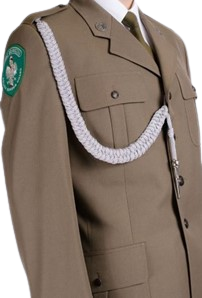 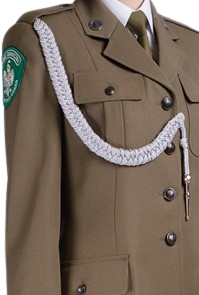 (wzór damski)							(wzór męski)2. Korpus chorążych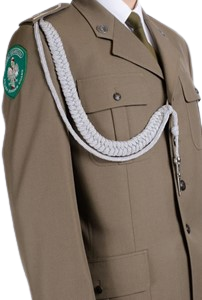 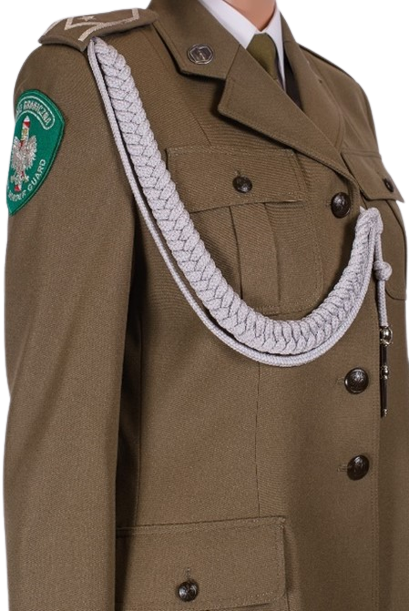 (wzór damski)							(wzór męski)3. Korpus oficerów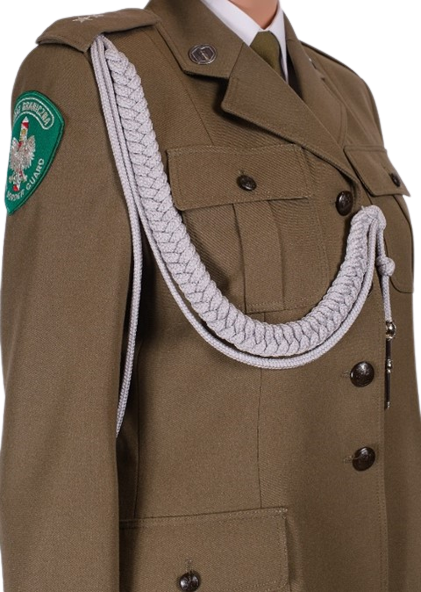 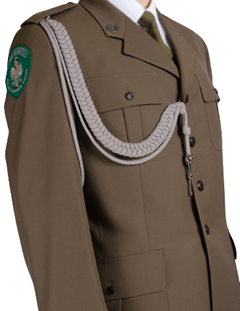 (wzór damski)							(wzór męski)4. Generałowie Straży Granicznej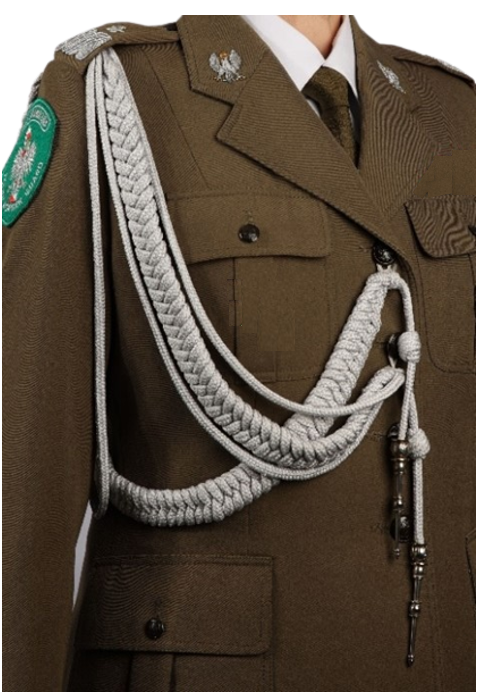 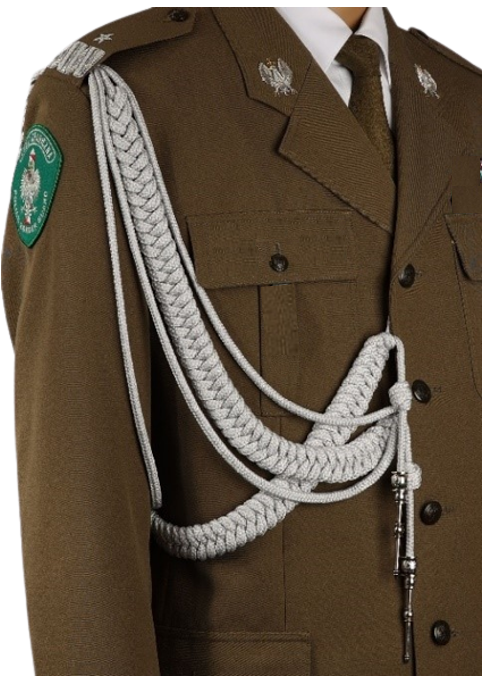 (wzór damski)							(wzór męski)II. Sznury galowe noszone do umundurowania typu Marynarki Wojennej1. Korpus szeregowych i korpus podoficerów                       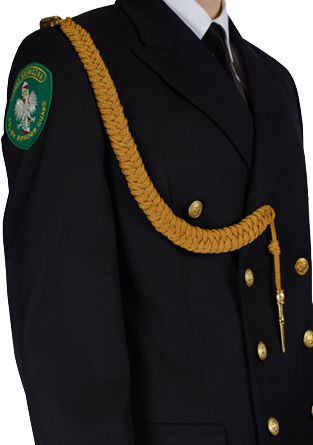 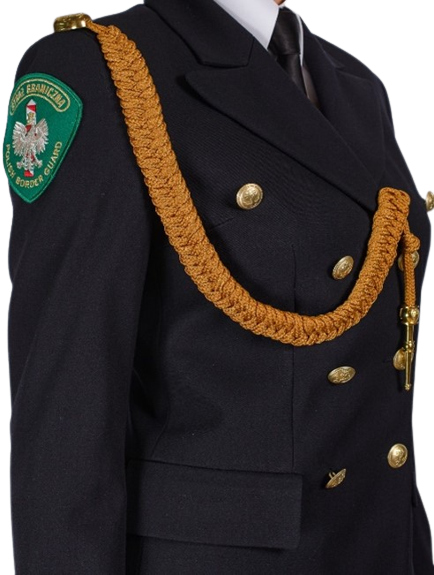 (wzór damski)							(wzór męski)2. Korpus chorążych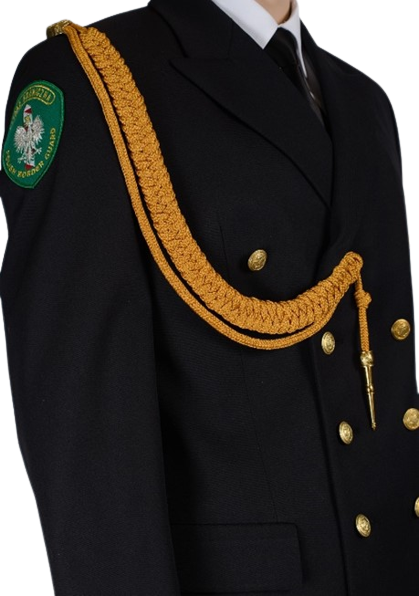 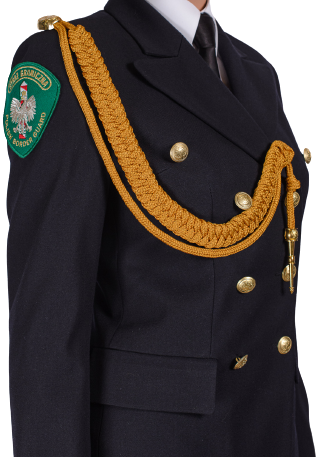 (wzór damski)							(wzór męski)3. Korpus oficerów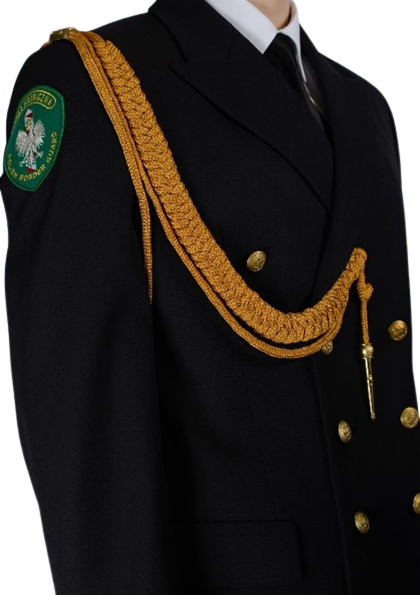 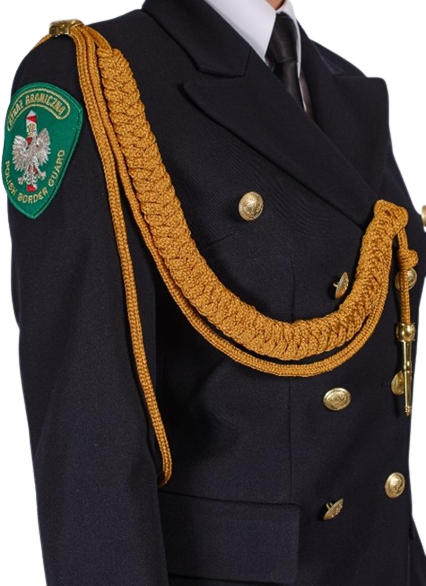 (wzór damski)						(wzór męski)4. Admirałowie Straży Granicznej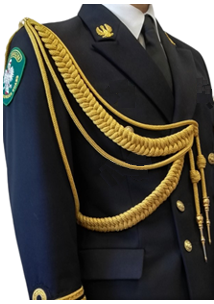 (wzór męski)